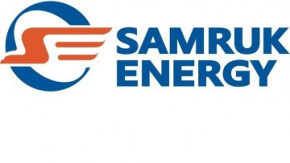 ЕСЕП ҚАЗАҚСТАННЫҢ ЭЛЕКТР ЭНЕРГИЯСЫ ЖӘНЕ КӨМІР НАРЫҒЫН ТАЛДАУ 2020 ЖЫЛҒЫ ҚАҢТАР-АҚПАН«НАРЫҚТЫ ДАМЫТУ» ДЕПАРТАМЕНТІНаурыз, 2020 ж.I-БӨЛІМҚазақстан БЭЖ-інде электр энергиясын өндіру Жүйелік оператордың деректері бойынша, ҚР электр станциялары 2020 жылғы қаңтар-ақпан айында 19  868,4 млн. кВтсағ электр энергиясын өндірді, бұл 2019 жылғы осы кезеңге қарағанда 5,3%-ға жоғары. Электр энергиясын өндіру өсімі Қазақстан БЭЖ-інің бәрі аймағында байқалады.млн. кВтсағҚР облыстары бойынша электр энергиясын өндіру 2020  жылғы қаңтар-ақпан айларында 2019 жылғы ұқсас кезеңмен салыстырғанда Қостанай облысында электр энергиясын өндіру елеулі артты (өсімі 20% және одан жоғары). Сонымен қатар, Жамбыл және Батыс Қазақстан облыстарында электр энергиясын өндірудің азаюы байқалды (5%).млн. кВтсағ		Байланысқан электр энергиясын өндіру2020 жылғы қаңтар-ақпан айларында генерацияға тәуелді электр энергиясын өндіру 9 млрд. кВтс құрады, бұл 2019 жылғы қаңтар айында бірдей (9 млрд. кВтс). Сонымен бірге, 2019 жылмен салыстырғанда, байланысқан электр энергиясын өндіру үлесі болмашы өсті және Қазақстандағы жалпы электр энергиясын өндіру көлемінің 48 % -ын құрады.млн. кВтсағ «Самұрық-Энерго» АҚ энергия өндіруші ұйымдарының 2020 жылғы қаңтар-ақпан айларында электр энергиясын өндіру көлемі 6 030,6 млрд. кВтсағ-ты немесе 2019 жылғы ұқсас кезеңнің көрсеткіштерімен салыстырғанда 11,5%-ды құрады.млн. кВтсағҚазақстан БЭЖ-інде электр энергиясын тұтынуАймақтар мен облыстар бойынша электр энергиясын тұтынуЖүйелік оператордың деректері бойынша 2020 жылғы қаңтар-ақпан айларында 2019 жылының көрсеткіштерімен салыстырғанда, барлық республика бойынша электр энергиясын тұтыну динамикасында өсу байқалады. Осылайша, республиканың солтүстік, батыс және оңтүстік аймағында 3 %-ға төмендеді.млн. кВтсағ2020 жылғы қаңтар-ақпан айларында өнеркәсіп жұмысының қорытындылары (ҚР ҰЭМ Статистика комитетінің жедел ақпараты)2020 жылғы қаңтар-ақпан айларында 2019 қаңтар-ақпан айлармен салыстырғанда өнеркәсіптік өндірістің индексі 105,8%-ды құрады. Өндіріс көлемінің өсуі Қазақстан Республикасының 15 аймағында, ал азаюы Қызылорда  және Жабыл облыстарында қаласында. Өнеркәсіптік өнім көлемдерінің өңірлер бойынша өзгеруі алдыңғы жылғы тиісті кезеңге қарағанда %-бен көрсетілген 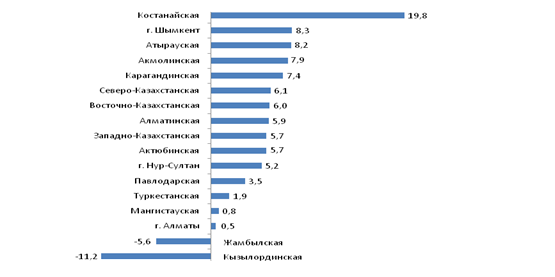 	Қостанай облысында темір шекемтастары және темір қойыртпаларының өндірісі өсті, болаттан жасалған илектелген шыбықшалар мен өзектер, Доре қорытпасындағы алтын, жеңіл және жүк автомобильдер өндірісі жоғарылады (119,8%).Шымкент қаласында күнбағыс және мақта майы, бензин, дизельдік отын және сұйытылған пропан мен бутан өндірісі жоғарылады (108,3%).Қарағанды облысында мыс кендері, құрамында алтыны бар және мырыш қойыртпаларының өндірісі өсті, легірленбеген болат, жазық илек, таза емес және тазартылған мыс өндірісі жоғарылады (107,4%).Ақмола облысында құрамында алтыны бар кендері және қойыртпаларының өндірісі жоғарылады, пестицидтер және өзге де агрохимиялық өнімдер және шарикті немесе аунақшалы мойынтіректер өндірісі өсті (107,9%).Шығыс Қазақстан облысында мыс кендері және құрамында алтыны бар қойыртпаларының өндірісі өскені белгіленді, тазартылған алтын, жеңіл және жүк автомобильдер өндірісі өсті (106 %).Ақтөбе облысында мыс-мырыш кендері өндірісі өсті, феррохром өндірісі және өнеркәсіп сипаттағы қызметтер жоғарылады (105,7%).Батыс Қазақстан облысында газ конденсаты өндірісі жоғарлауы есебінен өнеркәсіптік өндірістің индексі 105,7%-ды құрады.Атырау облысында шикі мұнай өндірісі көлемінің жоғарлауы есебінен өнеркәсіптік өндірістің индексі 108,2%-ды құрады.Түркістан облысында өңделген мақта, мұнай битумдар, табиғи уран және бөлуші қораптар және бөліп тұратын күштік қалқандар өндірісі өсті (101,9%).Павлодар облысында мыс кендері және қойыртпаларының өндірісі жоғарлауы есебінен өнеркәсіптік өндірістің индексі 103,5%-ды құрады.Солтүстік Қазақстан облысында өңделген сүт, сары май, ұн және электр энергия өндірісі өсті (106,1%).Алматы облысында кондитерлік өнімдер мен шоколад, алкогольсіз сусындар, темекі және электр аккумуляторлар өндірісі өсті (105,9%).Нұр-Сұлтан қаласында жеміс және көкөніс шырындары, ұн және алкогольсіз сусындар өндірісі жоғарылады (105,2%).Маңғыстау облысында өнеркәсіп сипаттағы қызметтер көлемінің жоғарлауы есебінен өнеркәсіптік өндірістің индексі 100,8%-ды құрады.Алматы қаласында өңделген сүт, кондитерлік өнімдер мен шоколад, өңделген кофе мен шай, тазартылған мыс және теледидар қабылдағыштары өндірісінің төмендеуі есебінен өнеркәсіптік өндірістің индексі 100,5%-ды құрады.Жамбыл облысында қант және фосфор өндірісі төмендеуі есебінен өнеркәсіптік өндірістің индексі 94,4%-ды құрады.Қызылорда облысында шикі мұнай өндірісінің төмендеуі есебінен өнеркәсіптік өндірістің индексі 88,8%-ды құрады.(Дереккөз: www.stat.gov.kz)Қазақстанның ірі тұтынушыларының электрді тұтынуы2020 жылғы қаңтар-ақпан айларында 2019 қаңтар-ақпан айларымен салыстырғанда электрді тұтынуы өзгерген жоқ. Бірақ, электр энергиясын тұтыну (20% азайту)  «Сатпаев атындағы Арна», ЖШС «Казфосфат» және ЖШС «ТеміржолЭнерго» байқалады.млн. кВтсағКөмір «Самұрық-Энерго» АҚ-ның көмір өндіруі2020 жылғы қаңтар-ақпан айларында «Богатырь Көмір» ЖШС 8 032 мың тонна көмірді өндірді, бұл 2019 жылғы сәйкес кезеңге қарағанда (8 499 мың тонна) 5,5%-ға төмен. «Самұрық-Энерго» АҚ-ның көмірді сатуы2020 жылғы қаңтар айында 7 976 мың тонна көмір сатылды, о.і.: - ҚР-ның ішкі нарығына 6 377 мың тонна, бұл 2019 жылғы сәйкес кезеңге қарағанда (6 822 мың тонна) 6,5%-ға аз;- экспортқа (РФ) – 1 599 мың тонна, бұл 2019 жылғы сәйкес кезеңге қарағанда (1 481 мың тонна) 8%-ға артық.мың тонна2020 жылдың қаңтар-ақпан айларында көрсеткіштері мен 2019 жылы қантарға қарағанда, Қоғамда көмірдің сатылуының азаюы (-4,9%) байқалады. Жаңартылатын энергия көздері ЖЭК-ін пайдалану бойынша объектілердің (КЭС, ЖЭС, БГҚ және шагын СЭС) 2020 жылғы қаңтар-ақпан айларға үшін электр энергиясын өндіру көлемі 368,1 млн. кВтсағ-ты немесе 2019 жылы көрсеткіштермен (187,3 млн. кВтсағ) салыстырғанда 96,5%-дық өсімді құрайды.млн. кВтсағ2020 жылғы қаңтар-ақпан айларында ЖЭС, КЭС, және ірі және шағын СЭС объектілерінің электр энергиясын өндіруі өскені байқалды. млн. кВтсағ«Самұрық-Энерго» АҚ ЖЭК объектілерінің 2020 жылы қаңтар-ақпан айларында электр энергиясын өндіру электр энергиясының ЖЭК объектілерінің өндіретін жалпы көлемінің 56,2 млн. кВтсағ немесе 15,3%-ды құрайды, бұл 2019 жылы кезеңімен салыстырғанда 7,9% - ға жоғары (2018 жылы қантар-ақпан айлары үшін Қоғам ЖЭК-тің өндірісі – 52,1 млн. кВтсағ, Қоғамның ЖЭК үлесі – 27,8%). Қоғамның 2020ж. «таза» электр энергиясын өндірудегі (ірі, шағын СЭС, ЖЭС, КЭС) үлесі 2019 жылы қаңтар-ақпан айларына (450,5 млн. кВтсағ) салыстырғанда 1,1% -ға кобейтті (445,8 млн. кВтсағ).млн. кВтсағ«ЭҚРҚО» АҚ электр энергиясының орталықтандырылған сауда-саттықтарыЭлектр энергиясын экспорттау-импорттау 2020 жылы қаңтар-ақпан айларында ҚР-ның электр энегиясын экспорттау мен импорттаудың негізгі бағыты РФ болды (РФ-ға экспорт – 169,7 млн. кВтсағ, РФ-тан импорт – 199,2 млн. кВтсағ). Электр энергиясын өндіру мен тұтынуды теңгерімдеу мақсатында «KEGOC» - 162,8 млн. кВтсағ-ты экспорттады. Есептік кезеңде 158,9 млн. кВтсағ көлеміндегі РФ-тан электр энергиясының импорттау электр энергиясын өндіру мен тұтынуды теңгерімдеу мақсатында жүзеге асырылады.млн. кВтсағ	II-БӨЛІМЕуразия экономикалық кеңесінің Ортақ электр энергетикалық нарығын қалыптастыру мәртебесі БЭЖ алқасы жанындағы Электр энергетикасы жөніндегі консультативтік комитеттің ЕАЭК ОЭН-ді қалыптастыру жөніндегі кіші комитеттің отырыстарында ЕАЭК ОЭН туралы келісімді әзірлеу және ЕАЭК қатысушы елдерімен келісу бойынша жұмыс жүргізілді.18.01.2019ж., 13-14.03.2019г.  ЕАЭК мүше елдерінің уәкілетті өкілдерінің қатысуымен  Хаттама жобасын ЕАЭК туралы келісім шартқа енгізу мәселесі бойынша жиналыс өтті. Қазіргі таңда нормаларды  тұжырымдау бөлігінде бірқатар даулы мәселелер бар.2019ж. 29 мамырда Нұр-Сұлтан қаласында ЕАЭО мемлекеттері басшыларының БЭН құру туралы халықаралық шартына қол қойылды.   ТМД Электр энергетикалық нарығын қалыптастыру мәртебесі 1992 жылдан бері Тәуелсіз Мемлекеттер Достастығы Электр энергетикалық Кеңесінің (бұдан әрі – ТМД ЭЭК) 53 отырысы өткізілді.ТМД ЭЭК шешімімен (21.10.2016ж. № 50 хаттама) ТМД-ға қатысушы мемлекеттердің ортақ электр энергетикалық нарығын қалыптастырудың жинақты жоспар-кестесі бекітілді. CASA-1000 жобасын іске асыру мәртебесі Жобаның сипаттамасыCASA-1000 жобасы өзара тиімді негізде Оңтүстік Азиядағы энергия тапшылығын азайтуға ықпал ету үшін Орталық Азияның маңызды энергетикалық ресурстарын пайдалана отырып, Орталық және Оңтүстік Азияның өңірлік электр энергиясының нарығын (CASAREM) құру жолындағы алғашқы қадам болып табылады. CASA-1000 жобасы бойынша электр энергиясын жеткізуді бастау 2021 жылы жоспарланады. ЭЖЖ-ның өткізу қабілеттілігі жылына шамамен 6 млрд. кВтсағ болады деп болжанады. Жобаны қаржыландыру процесін Дүниежүзілік банк басқарады.Жоба екі топтамаға бөлінді: Тәжікстан мен Қырғызстанда электр жеткізу желілерінін жеткізу мен орнату және тиісті торларды кеңейту (тапсырыс берушілер – «Қырғыстанның Ұлттық электр желісі» АҚ және «Барки Точик» ААХК, Тәжікстан);Пәкістан мен Тәжікстанда жоғары кернеулі тұрақты тоқты (ЖКТТ) екі терминалды  түрлендіргіш қосалық станцияларды жеткізу және орнату.Келісімшартқа қол қойғаннан кейінгі құрылыс мерзімі – 42 ай (2021ж.).АймақӨндіріс түріҚаңтар-ақпанҚаңтар-ақпанΔ, %АймақӨндіріс түрі2019ж.2020ж.ҚазақстанБарлығы 18871,119868,45,3%ҚазақстанЖЭС15727,416503,04,9%ҚазақстанГТЭС1636,91726,45,5%ҚазақстанСЭС1389,51395,50,4%ҚазақстанЖелЭС93,0156,868,6%ҚазақстанКЭС23,786,4264,6%ҚазақстанБГҚ 0,60,3-50,0%СолтүстікБарлығы14268,915155,66,2%СолтүстікЖЭС12732,513514,36,1%СолтүстікГТЭС557,3591,86,2%СолтүстікСЭС941,5946,20,5%СолтүстікЖелЭС31,375,6141,5%СолтүстікКЭС5,727,4380,7%СолтүстікБГҚ 0,60,3-50,0%ОңтүстікБарлығы2204,62241,21,7%ОңтүстікЖЭС1664,01661,8-0,1%ОңтүстікГТЭС38,235,3-7,6%ОңтүстікСЭС448,0449,30,3%ОңтүстікЖелЭС36,736,1-1,6%ОңтүстікКЭС17,758,7231,6%БатысБарлығы2397,62471,63,1%БатысЖЭС1330,91326,9-0,3%БатысГТЭС1041,41099,35,6%БатысЖелЭс25,045,180,4%БатысКЭС0,30,30,0%№ р/сОблысҚантар-ақпан 2019ж.Қантар-ақпан 2020ж.Δ, %1Ақмола834,2915,29,7%2Ақтөбе716,7737,22,9%3Алматы1 349,51 360,40,8%4Атырау1 027,51 096,26,7%5Шығыс Қазақстан1 508,71 508,60,0%6Жамбыл501,5473,3-5,6%7Батыс Қазақстан421,5419,6-0,5%8Қарағанды2 774,52 890,64,2%9Қостанай177,1219,123,7%10Қызылорда93,7101,78,5%11Маңғыстау948,6955,80,8%12Павлодар7 623,48 231,28,0%13Солтүстік Қазақстан634,3653,73,1%14Түркістан259,9305,817,7%ҚР бойынша барлығы 18 871,119 868,45,3%№Наименование2019ж.2019ж.2020ж.2020ж.№НаименованиеҚаңтар-ақпанҚР-дағы үлесі, %Қаңтар-ақпанҚР-дағы үлесі, %1ERG3 465,218,4%3 440,017,3%2«Қазақмыс Энерджи» ЖШС1 248,96,6%1 279,36,4%3«Қазмырыш» ЖШС453,82,4%453,92,3%4«Арселор Миттал» АҚ372,72,0%466,82,3%5«ҚКЖ» ЖШС 1 256,76,7%1 234,86,2%6ОАЭК1 305,96,9%1 402,67,1%7«Жамбыл ГРЭС» АҚ414,52,2%373,81,9%8Мұнай-газ кәсіпорындары 916,04,9%882,44,4%БАРЛЫҒЫ9 433,750,0%9 533,648,0%№Атауы2019ж.2019ж.2020ж. 2020ж. Δ 2020/2019жж.Δ 2020/2019жж.№АтауыҚаңтар-ақпанҚР-дағы үлесі, %Қаңтар-ақпанҚР-дағы үлесі, % млн. кВтсағ%«Самұрық-Энерго» АҚ5 407,728,7%6 030,630,4%622,811,5%1 «АлЭС» АҚ1 130,36,0%1 155,35,8%25,12,2%2«Екібастұз ГРЭС-1» ЖШС2 815,414,9%3 975,620,0%1 160,241,2%3«Екібастұз ГРЭС-2» АҚ1 177,36,2%637,63,2%-539,7-45,8%4«Шардара СЭС» АҚ94,00,5%109,30,6%15,316,2%5«Мойнақ ГЭС» АҚ159,70,8%118,20,6%-41,5-26,0%6«Samruk-Green Energy» ЖШС0,40,002%0,40,002%0,0411,2%7«Бірінші жел электр станциясы» ЖШС30,60,2%34,10,2%3,511,4%№АтауыҚаңтар-ақпан 2019ж.Қаңтар-ақпан 2020ж. Δ, 
млн. кВтсағΔ, %IҚазақстан18 90919 554,2645,23%1Солтүстік аймақ12 373,812 806,2432,43%2Батыс аймақ 2 413,32 484,270,93%3Оңтүстік аймақ4 1224 263,7141,73%о.і. облыстар бойынша1Шығыс Қазақстан 1 686,41 720,534,12%2Қарағанды 3 125,53 327,8202,36%3Ақмола 1 814,61 836,121,51%4Солтүстік Қазақстан344,1317,9-26,2-8%5Қостанай 888,6874,2-14,4-2%6Павлодар 3 393,33 582,9189,66%7Атырау 1 128,31 163,134,83%8Маңғыстау 908,3925,3172%9Ақтөбе 1 121,31 146,925,62%10Батыс Қазақстан 376,7395,919,25%11Алматы 2 100,22 210109,85%12Түркістан 878,4912,233,84%13Жамбыл 812,4796,6-15,8-2%14Қызылорда 331345144%№ р/сТұтынушыҚаңтар-ақпан 2019ж.Қаңтар-ақпан 2020ж.Δ, %1«Арселор Миттал Теміртау» АҚ590,4652,7 11%2«Қазхром ТҰК» АФЗ АҚ (Ақсу)953,2968,3 2%3«Kazakhmys Smelting» ЖШС199,1197,4 -1%4«Қазмырыш» ЖШС485,6477,1 -2%5«Соколов-Сарыбай ТББ» АҚ308,8321,7 4%6«Қазақмыс Копрорациясы» ЖШС207,9224,0 8%7«Қазхром ТҰК» АФЗ АҚ (Ақтөбе)499,9516,9 3%8«Сәтпаев атындағы канал» РМК19,119,7 3%9«Қазфосфат» ЖШС408,4327,6 -20%10«ЖЖФЗ» АҚ (Қазфосфат ЖШС құрылымына кіреді)365,0277,4 -24%11«Тараз Металлургия зауыты» ЖШС27,831,3 13%12«Өскемен титан-магний комбинаты» АҚ131,9155,9 18%13«Тенгизшевройл» ЖШС320,3321,1 0%14«ПАЗ» АҚ (Павлодар алюминий зауыты)154,2160,5 4%15«ҚЭЗ» АҚ (Қазақстан электролиз зауыты)618,8626,5 1%16«ТеміржолЭнерго» ЖШС297,9243,2 -18%17«KEGOC» АҚ954,2940,4 -1%БарлығыБарлығы6 177,56 184,40,11%ОблысСату көлемі, мың тоннаСату көлемі, мың тоннаΔ, % ОблысҚаңтар-ақпан 2019ж.Қаңтар-ақпан 2020ж.Δ, % ҚР-ның ішкі нарығы 6 8226 37793,5%РФ-ға экспорт1 4811 599108%№Атауы 2019ж.2019ж.2020ж.2020ж.Ауытқу Ауытқу №Атауы Қаңтар-ақпанҚР-дағы үлесі, %Қаңтар-ақпанҚР-дағы үлесі, % млн. кВтсағ%ҚР-дағы барлық өндіріс 18871,1100%19868,30100,0%997,25,3%IҚР-дағы барлық ЖЭК, о.і. аймақтар бойынша 187,31,0%368,11,9%180,896,5%Солтүстік аймақ53,328,5%119,332,4%66,0123,8%Оңтүстік аймақ108,758,0%149,740,7%41,037,7%Батыс аймақ25,30,0%99,126,9%73,80,0%IIҚР-дағы барлық ЖЭК, о.і. түрлері бойынша187,31,0%368,11,9%180,896,5%КЭС23,712,7%140,038,0%116,3490,7%ЖЭС93,049,7%156,842,6%63,868,6%Шағын СЭС70,037,4%71,019,3%1,01,4%Био Газ Қондырғылары0,60,3%0,30,1%-0,30,0%№Атауы2019ж.2019ж.2020ж.2020ж.Ауытқу 2020/2019жж.Ауытқу 2020/2019жж.№АтауыҚаңтар-ақпанҚР-дағы үлесі, %Қаңтар-ақпанҚР-дағы үлесі, % млн. кВтсағ%ҚР БЭЖ-інде э/э өндіру 18871,1100,0%19868,3100%997,25,3%«Таза» электр энергиясын өндіру (ірі және шағын СЭС, ЖЭС және КЭС-терді ескере отырып) 1506,88,0%1721,38,7%214,514,2%«Таза» электр энергиясын өндіру (шағын СЭС, ЖЭС және КЭС-терді ескере отырып) (ЖЭК туралы заңға сәйкес) 187,3001,0%368,11,9%180,896,5%№Атауы2019ж.2019ж.2020ж.2020ж.Ауытқу 2020/2019жж.Ауытқу 2020/2019жж.№АтауыҚаңтар-ақпанҚР-дағы үлесі, %Қаңтар-ақпанҚР-дағы үлесі, % млн. кВтсағ%1«Самұрық-Энерго» АҚ-ның «таза» электр энергиясын өндіруі (ірі және шағын СЭС, ЖЭС және КЭС-терді ескере отырып)  445,829,6%450,526,2%4,71,1%2«Самұрық-Энерго» АҚ-ның «таза» электр энергиясын өндіруі (шағын СЭС, ЖЭС және КЭС-терді ескере отырып) о.і.:52,127,8%56,215,3%4,17,9% «АлЭС» АҚ шағын СЭС-інің каскады21,011,2%21,75,9%0,73,3% «Samruk-Green Energy» ЖШС0,40,2%0,40,1%0,00,0%«Бірінші жел электр станциясы» ЖШС30,716,4%34,19,3%3,411,1%АтауыҚаңтар-ақпан 2019ж.Қаңтар-ақпан 2020ж.Δ 2020/2019жж.Δ 2020/2019жж.АтауыҚаңтар-ақпан 2019ж.Қаңтар-ақпан 2020ж. млн. кВтсағ%Қазақстан экспорты684,1332,2-352,0684,1Ресейге683,7169,7-514,0683,7Орталық Азияның БЭЖ-іне0,4162,4162,036550%Қазақстан импорты213,6201,8-11,8-5,5%Ресейден213,4199,2-14,2-6,7%Орталық Азияның БЭЖ-інен0,22,62,41082,4%Ауысым сальдосы «+» тапшылық, «-» артықшылық-470,5-130,4340,1-72,3%№ШараларОрындау мерзіміАғымдағы мәртебесі12016 жылғы 10 шілдеде бекітілген ЕЭК пен ТМД ЭЭК арасында ынтымақтастық жөніндегі іс-шаралар жоспарының ІІ-бөліміне сәйкес шараларды іске асыру 2016-2020жж.ЕЭК өкілдерінің ТМД ЭЭК-ның отырыстарына тұрақты қатысуы, ТМД ЭЭК АК өкілдерінің – ЕАЭК ОЭН-ді қалыптастыру жөніндегі отырыстарға қатысуы қамтамасыз етіледі. 2Электр энергиясының мемлекетаралық ауысымдарының келісілген мағыналарының ауытқуларын реттеу тәртібі жобасын әзірлеу  2016-2017жж.Электр энергиясының мемлекетаралық ауысымдарының келісілген мағыналарының ауытқуларын реттеу тәртібінің жобасын әзірлеу  туралы шешім ТМД ЭЭК 45-ші отырысында қабылданды. Тәртіп жобасы «ТМД елдерінің ортақ электр энергетикалық нарығын қалыптастыру» жұмыс тобының 29-ші отырысында 2016ж. 15 қараша Мәскеу қаласында (РФ) қарастырылды. ТМД ЭЭК-тың 47-ші отырысының шешіміне сәйкес ТМД ЭЭК-ның 2016 жылға арналған Іс-шаралар жоспарына электр энергиясының мемлекет аралық ауысымдарының келісілген мағыналарынан ауытқулардың шамаларын белгілеу және электр энергиясының мемлекетаралық ауысымдарының келісілген мағыналарынан ауытқулардың шамасын реттеу туралы құжаттар жобаларын әзірлеу және бекіту енгізілді. Жұмыс жалғасуда.3Экспорт-импорт қызметіне қатысушылар арасында мемлекетаралық қималарды/ экспорт-импорт қималарын өткізу қабілеттігін үйлестіру тәртібінің жобасын әзірлеу2018-2020жж.ТМД ЭЭК-тың 50-ші отырысының шешімімен мемлекетаралық электр жеткізу желілерінде электр энергиясын есепке алудың өлшеуші кешендерін метрологиялық қамтамасыз ету жөніндегі әдістемелік ұсыныстар бекітілді.ТМД ЭЭК-тың 50-ші отырысының шешімімен ТМД-ның қатысушы мемлекеттерінің энергия жүйесінің өндірістік қызметінде электр шамаларының метрологиясы және электр энергиясын есепке алу саласында нормативтік техникалық құжаттардың қолданылуына мониторинг жүргізу кестесі бекітілді. 4ТМД қатысушы мемлекеттерінің энергия жүйелері арқылы электр энергиясын тасымалдауды/ жеткізуді/алып өтуді жүзеге асырумен байланысты шығындарды өтеу тәртібі жобасын әзірлеу 2018-2020жж.Тәуелсіз Мемлекеттер Достастығының электр энергетикалық саласын метрологиялық қамтамасыз ету жөніндегі жұмыс тобы әзірлеген мемлекетаралық электр энергетикалық ауысымдарын есепке алу жөніндегі деректермен алмасу үлгісінің біріздендірілен нысаны ТМД ЭЭК-тің 33-ші отырысының шешімімен бекітілді және электр энергиясының мемлекетаралық ауысымдарын есепке алуды ұйымдастырған және мемлекет аралық ауысымдар жөніндегі деректермен алмасқан кезде пайдалану үшін ТМД қатысушы мемлекеттерінің электр энергетикасын басқаратын органдарға ұсынылды. 5Электр энергетикасы саласында ұлттық заңнаманы үйлестіру, ТМД-ның ОЭН-ын қалыптастыру және қызмет етуі үшін қажетті ұлттық нормативтік құқықтық құжаттарды әзірлеу және қабылдау.  2020-2025жж.ТМД ЭЭК-тің 51-ші отырысының шешімімен Электр энергетика саласында техникалық реттеу мен стандарттаудың тұжырымдамалық тәсілдері бекітілді. Сондай-ақ, «Электр энергиясын реттеудің нормативтік-техникалық базасын жаңарту және үйлестіру» жұмыс тобы бойынша ереже бекітілді. ТМД ЭЭК-тің 51-ші отырысының шешімімен аталған Жұмыс тобының жұмыс жоспары бекітілді.